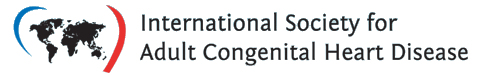 Basic Report Template for Adult Congenital Echocardiography – Normal heartSitus solitus, levocardia, atrioventricular & ventriculo-arterial concordance. Normal right ventricular size and systolic function. Normal right atrial size. The interatrial septum appears intact. The pulmonary valve functions normally.There is * tricuspid regurgitation. The estimated right ventricular systolic pressure is *mmHg if right atrial pressure is *mmHg. Normal left ventricular size and ejection fraction. Biplane EF = %.  Normal wall thickness & diastolic filling parameters.Normal left atrial size. The aortic valve is trileaflet and functions normally.  Normal aortic root & ascending aorta. There is normal flow through a left aortic arch.The mitral valve is structurally and functionally normal.No evidence of pericardial effusion.CONCLUSIONNormal LV size & ejection fraction, EF *%.Normal RV size & systolic function.Estimated RVSP *mmHg.No significant valvular disease.